Приложение 1ОПРОСНЫЙ ЛИСТ НА ИЗГОТОВЛЕНИЕ И ПОСТАВКУ РЕЗЕРВУАРОВ ГОРИЗОНТАЛЬНЫХ СТАЛЬНЫХ ТЕХНИЧЕСКИЕ ХАРАКТЕРИСТИКИПриложение №2Эскиз резервуараЭскиз лестницы для подъема на резервуар 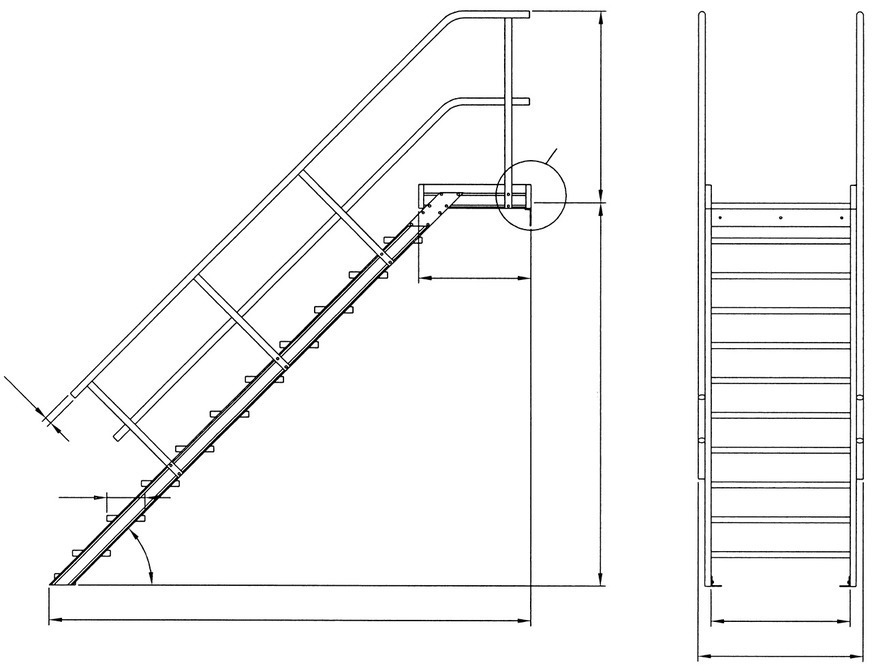 Таблицы размеров и штуцеровТаблицы размеров и штуцеров (в мм.) (принять с учетом п.2.13«Дополнительные требования к установке контрольно-измерительных приборов»)Приложение №3Физико-химические свойства и состав средПриложение № 3.1Физико-химические свойства и состав средЗаказчикЗаказчикЗаказчикЗаказчикЗаказчикНаименование организацииНаименование организацииОАО «НК «Янгпур»ОАО «НК «Янгпур»ОАО «НК «Янгпур»Месторасположение организацииМесторасположение организацииУсть-Пурпейский лицензионный участок ДНС-2Усть-Пурпейский лицензионный участок ДНС-2Усть-Пурпейский лицензионный участок ДНС-22Ф. И. О., должность Главный механик Третьяков А.В.ПодписьДата2Контактный телефон8(34936)5-23-64 (доб.106)2E-mailМеханик <mehanik@yangpur.ru>4Ф. И. О., должностьНачальник службы МАС - главный метролог Малицкий К.М.ПодписьДата4Контактный телефон8(34936)5-23-64 (доб.203)4E-mailKip@yangpur.ru5Ф. И. О., должностьГлавный инженерБелозор Евгений ПавловичПодписьДата5Контактный телефон8(34936)5-23-64 (доб.103)5E-mailgl_engineer@yangpur.ruНеобходимые сведенияНеобходимые сведенияТип оборудованияРезервуар горизонтальный стальной наземный1. Технические характеристики и основной состав оборудования1. Технические характеристики и основной состав оборудования1.1. Количество заказываемого оборудования, шт 31.2. Режим работыКруглосуточный, круглогодичный 1.3. Номинальный объем, м3200,01.4. Внутренний диаметр, мм32401.5. Внутреннее избыточное давление, не более МПа0,051.6. Давление пробное при гидроиспытании, МПа0,11.7. Рабочее относительное разряжение в газовом пространстве, МПа 0,0011.8. Рабочая температура, С0…901.9. Минимально допустимая температура стенки, ºС минус 601.10. Расчетная температура стенки РГС (из условий пропарки), ºС1301.11. Место установки аппарата (наружная, в неотапливаемом помещении, в отапливаемом помещении / надземная, подземная)наружная / надземная1.12. Состав (% мольн.) и свойства рабочей среды:См приложение 31.13. Требуемый срок службы изделия, лет202. Требования к изготовлению и конструктивному исполнению2. Требования к изготовлению и конструктивному исполнению2.1. Тип корпуса, по ГОСТ 17032одностенный2.2. Тип днищаКоническое неотбортованное 140°2.3. Толщина стенки и днища аппарата, не менее мм. 102.4. Комплектация аппарата: Ответные фланцы, с прокладочным и крепёжным материалом (на всех штуцерах, установленных на аппарате)АКЗ и теплоизоляция, согласно п. 2.9Площадка обслуживания верхних патрубков с ограждением и лестницей2.5. Марка стали основных деталей09Г2С2.6. Марка стали труб и ответных фланцев09Г2С2.7. Прибавка для компенсации коррозии (эрозии), мм2,52.8. Наличие теплоизоляциинет2.9. Антикоррозионное покрытие и теплоизоляцияАнтикорозионное покрытие внутренней поверхности емкости: -Masscotank 11 (350 мкм) либо аналог;Наружное покрытие: грунтовка «PrimastikUneversal» либо аналог; краска «Hardtop AS» либо аналог. 2.10. Требования к автоматизации2.11. Дополнительные требования к установке контрольно- измерительных приборовШтуцера М, Н предусмотреть с заглушкой. В заглушке штуцера М предусмотреть отверстие с резьбой М27х2,0. В заглушке штуцера Н предусмотреть отверстие с резьбой М20х1,52.12. Габаритные размеры РГСН, таблица штуцеровСм приложение 23. Климатические условия района строительства3. Климатические условия района строительства3.1. Место расположения  объекта, где установлен аппарат (город, район)Российская Федерация, Ямало-Ненецкий автономный округ, Пуровский район, Усть - Пурпейский лицензионный участок, Присклоновое месторождение ООО «Пурнефть»3.2. Сейсмичность, балл53.3. Климатическое условие по ГОСТ 15150-69ХЛ13.4. Средняя температура наиболее холодной пятидневки района, с обеспеченностью 92%, °Сминус 473.5. Средняя температура наиболее холодных суток, с обеспеченностью 98%, °Сминус 543.6. Температура окружающего воздуха, °С (min/max)от минус 55 до плюс 363.7. Район по ветровой нагрузке по СП 20.13330.2011I3.8. Район сейсмичности53.9. Ветровая нагрузка, кПа (кгс/м2)0,23 (23)4. Дополнительные требованияОкончательную конструкторскую документацию (габаритные размеры, типы фланцевых соединений, DN патрубков) и комплектность поставки изделия согласовать с заказчиком до начала изготовления.Предусмотреть узлы крепления заземляющего устройства (не менее двух по диагонали с разных сторон резервуара) через болтовые соединения, обозначенные символом «заземление»» (ПУЭ п.1.7.118), предусмотреть меры против ослабления контактов (ПУЭ п.1.7.139).5. Комплект поставкиПаспорт в твердом переплете.Запорная арматура с прокладками, крепежом и ответными фланцами в соответствии с настоящим приложением. Материал запорной арматуры – сталь 09Г2С, класс герметичности «А».Лестница для подъема согласно эскизу на площадку обслуживания, площадка обслуживания с периламиЛюка должны быть снабжены прокладками и крепежом.Предусмотреть змеевик (тепло спутник Ду50) для подогрева продукта В конструкции резервуара возможны изменения по согласованию с Заказчиком.DвLL1L2L3L4L5L6L7L8L9L10ВВ1В232402490024400600560033006009200860080009507003000300300ОбозначениеАБВГДЕЖИКЛМНПРСОбозначениеВход продуктаВыход продуктаАварийный слив продуктаДля пропаркиГрязеспускная пробкаЛюк замерныйУровнемерСигнализатор уровняЛюкЛюкТермометрДатчик температурыДля предохра-нительно-впуск-ного клапанаВход теплоносителяВыход теплоносителяDy,мм15015015080-1501505080080050/
М27х
2,0 внутренняя25/
М20х
1,5 внутренняя505050Py,МПа1,61,61,61,6-1,61,61,60,60,61,61,61,61,61,6КомплектацияКран шаровый фланцевый Ду150 Ру1,6Кран шаровый фланцевый Ду150 Ру1,6Кран шаровый фланцевый Ду150 Ру1,6Кран шаровый фланцевый Ду80 Ру1,6Кран шаровый фланцевый Ду50 Ру1,6Кран шаровый фланцевый Ду50 Ру1,6СоставГазКонденсатВодамольная доляN2	                   0,0004CO2	                   0,0091CH4	                   0,3036C2H6	                   0,1315C3H8	                   0,0484iC4H10                  0,2105nC4H10                 0,0524iC5H12                  0,0808nC5H12                 0,0299СН3ОН                 0,0099Н2О                       0,0436С5+                        0,1907N2	                   0,0000CO2	                   0,0001CH4	                   0,0014C2H6	                   0,0036C3H8	                   0,0050iC4H10                  0,0534nC4H10                 0,0186iC5H12                  0,0712nC5H12                 0,0351СН3ОН                 0,0053Н2О                       0,0007С5+                        0,9120Массовая концентрация хлористых солей 28,9 мг/дм3Температура начала кипения 45ºСДавление насыщенных паров 49,7 кПаН2О                     0,9718СН3ОН                0,0282Na+ + K+               4163Ca2+                        170Mg2+                         73Cl-                         6381HCO32-                         915CO32-                        60Метанол до 20%Общая минерализация 11,8 г/дм3рН  - 7Плотность при рабочих условиях, кг/м31,728749,93980,2№ п/пНаименование показателя, единица измеренияТНПА на метод испытанийРезультаты испытаний12341Вязкость кинематическая, мм2/с:- при 20 ˚C- при 50 ˚CASTM D 445-155,13482,20352Температура потери текучести, ˚CASTM D 5853-95 (Метод А)+ 13Содержание, % масс:-асфальтенов-смол силикагелевыхГОСТ 11858-660,073,854Температура затвердевания парафина, ˚CГОСТ 11851-85 (Метод Б)565Компонентный состав нефти, % масс:- метан- этан- пропан- изо-бутан- н-бутан- изо-пентан- н-пентан- гексаны- гептаны  остатокГОСТ 13379-820,0030,0640,7400,6061,6221,2501,6193,0113,86087,223